                           ҠАРАР                                                                        ПОСТАНОВЛЕНИЕ                 «14» апрель  2020 й.                        № 51                              «14» апреля 2020 г.Об утверждении Комплексного плана противодействия идеологии терроризма в сельском поселении Аровский сельсовет муниципального района Чишминский район Республики Башкортостан на 2020 – 2023 годыВ соответствии с Комплексным планом противодействия идеологии терроризма в Российской Федерации на 2019 – 2023 годы от 28.12.2018 Пр – 2665 и в целях снижения уровня радикализации различных групп населения сельского поселения Аровский сельсовет муниципального района Чишминский район Республики Башкортостан, прежде всего молодежи, и недопущения их вовлечения в террористическую деятельность ПОСТАНОВЛЯЕТ:1.	Утвердить Комплексный план противодействия идеологии терроризма в сельском поселении Аровский сельсовет муниципального района Чишминский район Республики Башкортостан на 2020 – 2023 годы (приложение).Обнародовать настоящее постановление на информационном стенде в здании администрации сельского поселения Аровский сельсовет муниципального района Чишминский район Республики Башкортостан    по адресу: Республика Башкортостан, Чишминский район, дер.Арово ул. Центральная, 28 и на официальном сайте администрации сельского   поселения Аровский сельсовет  муниципального района  Чишминский район Республики Башкортостан http://arovosp.ru/.3.	Контроль за исполнением данного постановления отставляю за собой.Глава  сельского поселения Аровский  сельсовет муниципального района Чишминский  район Республики Башкортостан                                                               Р.Х. МусинУтвержден постановлением администрации  сельского поселения Аровский сельсовет муниципального района Чишминский район   Республики Башкортостан,от  14 апреля  2020 г. № 51Комплексный план противодействия идеологиитерроризма в сельском поселении Аровский сельсовет муниципального района Чишминский район Республики Башкортостанна 2020 – 2023 годыОбщие положенияРеализация Комплексного плана противодействия идеологии терроризма в сельском поселении Аровский сельсовет муниципального района Чишминский район Республики Башкортостан позволяет сформировать организационные механизмы противодействия идеологии терроризма. Проведение в образовательных организациях культурно – просветительских и воспитательных мероприятий, в повестку которых включается антитеррористическая тематика, позволяет добиваться осознания подрастающим поколением преступной сущности терроризма. Заметно вырос объем и повысилась действенность подготовленных информационно – пропагандистских материалов антитеррористической направленности.Проведенная муниципальным образованием противодействия терроризму работа способствовала снижению уровня радикализации различных групп населения, прежде всего молодежи, а также повышению эффективности функционирования системы оказания на них профилактического воздействия. Настоящий Комплексный план противодействия идеологии терроризма в муниципальном районе Чишминский район Республики Башкортостан на 2020 – 2023 годы (далее – Комплексный план) разработан в развитие Комплексного плана противодействия идеологии терроризма в Российской Федерации на 2019 – 2023 годы, направлен на реализацию нормативных правовых актов в области обеспечения безопасности личности, общества и государства.С учетом прогноза развития обстановки целью реализации мероприятий Комплексного плана является защита населения от пропагандистского (идеологического) воздействия международных террористических организаций, сообществ и отдельных лиц. Приоритетными задачами, на решение которых направлены мероприятия Комплексного плана, являются:повышение эффективности профилактической работы с лицами, подверженными воздействию идеологии терроризма, а также подпавшими под ее влияние;реализация мер по формированию у населения сельского поселения Аровский сельсовет муниципального района Чишминский район Республики Башкортостан антитеррористического сознания;развитие организационных и иных мер, направленных на повышение результативности деятельности субъектов противодействия терроризму.Для достижения указанной цели и решения обозначенных задач необходимо реализовать следующий комплекс мероприятий.Профилактическая работа с лицами,подверженными воздействию идеологии терроризма,а также подпавшими под ее влияниеВ целях предупреждения вовлечения в террористическую деятельность лиц, подверженных воздействию идеологии терроризма, а также подпавших под ее влияние, обеспечить повышение эффективности:Проведения с членами семей лиц, причастных к террористической деятельности (действующих, осужденных, нейтрализованных), в том числе возвратившихся из стран с повышенной террористической активностью, бесед по разъяснению норм законодательства Российской Федерации, устанавливающих ответственность за участие и содействие террористической деятельности, а также оказания указанным лицам социальной, психологической и правовой помощи при участии представителей религиозных и общественных организаций, психологов.Исполнители: Отдел МВД России по Чишминскому району РБ (по согласованию).Срок: ежегодно.Проведения с молодёжью², в том числе с лицами, состоящими 
на профилактическом учёте и (или) находящимися под административным надзором в органах внутренних дел в связи с причастностью к совершению правонарушений в сфере общественной безопасности, профилактических мероприятий в форме индивидуальных (групповых) бесед по формированию стойкого неприятия идеологии терроризма и привитию традиционных российских духовно-нравственных ценностей с привлечением к указанной работе представителей религиозных, общественных и спортивных организаций, психологов.Исполнители: Специалист по делам молодежи АСП Аровский сельсовет; Отдел МВД России по Чишминскому району РБ (по согласованию);Срок: ежегодно.Меры по формированию у населения сельского поселения Аровский сельсовет муниципального района Чишминский район Республики Башкортостан антитеррористического сознанияВ целях развития у населения, прежде всего молодежи, активной гражданской позиции, направленной на неприятие идеологии терроризма, проводить общественно-политические, культурные и спортивные мероприятия, посвященные Дню солидарности в борьбе с терроризмом (3 сентября). При реализации указанных мероприятий обеспечить максимальный охват участников из различных категорий населения с привлечением авторитетных представителей общественных и религиозных организаций, науки, культуры и спорта.Исполнители: Специалист по делам молодежи АСП Аровский сельсовет; структурное подразделение МАУК «Чишминский РДК» - ДК  с.Кляшево, МАУК «Чишминская районная межпоселенческая библиотека» Аровская сельская библиотека  МАУК «Чишминская районная межпоселенческая библиотека» Кляшевская сельская библиотека, МБОУ СОШ имени Мустая Карима с.Кляшево и Филиал ООШ д.Арово.Срок: ежегодно (сентябрь).В целях снижения уязвимости молодежи от воздействия идеологии терроризма на базе образовательных организаций (в том числе с участием представителей религиозных и общественных организаций, деятелей культуры и искусства) воспитательные и культурно-просветительские мероприятия, направленные на развитие у детей и молодежи неприятия идеологии терроризма и привитие им традиционных российских духовно-нравственных ценностей.Исполнители: Специалист по делам молодежи АСП Аровский сельсовет; структурное подразделение МАУК «Чишминский РДК» - ДК  с.Кляшево, МАУК «Чишминская районная межпоселенческая библиотека» Аровская сельская библиотека  МАУК «Чишминская районная межпоселенческая библиотека» Кляшевская сельская библиотека, МБОУ СОШ имени Мустая Карима с.Кляшево и Филиал ООШ д.Арово.Срок: ежегодно.Совершенствование мер информационно-пропагандистского характера и защиты информационного пространства сельского поселения Аровский сельсовет муниципального района Чишминский район Республики Башкортостан от идеологии терроризмаВ целях совершенствования информационно-пропагандистских мер, направленных на противодействие идеологии терроризма организовывать с привлечением лидеров общественного мнения, популярных блогеров создание и распространение в СМИ и сети «Интернет» информационных материалов (печатных, аудиовизуальных и электронных) в области противодействия идеологии терроризма, в том числе основанных на обращениях (призывах) лиц, отказавшихся от террористической деятельности, а также их родственников.Исполнители: Специалист по делам молодежи АСП Аровский сельсовет МР Чишминский район РБ.Срок: ежегодно.Организационные и иные меры, направленные на повышение результативности деятельности субъектов противодействия терроризму4.1. В целях совершенствования подготовки муниципальных служащих, а также иных работников, участвующих в рамках своих полномочий в реализации мероприятий по противодействию идеологии терроризма обеспечить направление на курсы повышения квалификации муниципальных служащих, а также иных работников, участвующих в рамках своих полномочий в реализации мероприятий по противодействию идеологии терроризма.Исполнители: АСП Аровский сельсовет; структурное подразделение МАУК «Чишминский РДК» - ДК  с.Кляшево, МАУК «Чишминская районная межпоселенческая библиотека» Аровская сельская библиотека  МАУК «Чишминская районная межпоселенческая библиотека» Кляшевская сельская библиотека, МБОУ СОШ имени Мустая Карима с.Кляшево и Филиал ООШ д.Арово.Срок: ежегодно.Координация и контрольдеятельности по исполнению Комплексного планаКоординация и контроль деятельности органов местного самоуправления по исполнению Комплексного плана осуществляется секретарем антитеррористической комиссии муниципального района Чишминский район Республики Башкортостан.Порядок организации и координации деятельности органов местного самоуправления по исполнению Комплексного плана определяется аппаратом антитеррористической комиссии Республики Башкортостан в установленном порядке.Финансовое обеспечение деятельности по исполнению Комплексного планаФинансовое обеспечение расходных обязательств, связанных с реализацией Комплексного плана, осуществляется за счет бюджетных средств, выделяемых на основную деятельность органов местного самоуправления, а также за счет привлечения средств из внебюджетных источников.БашКортостан РеспубликаһыШишмӘ районыМУНИЦИПАЛЬ РАЙОНЫныңАР АУЫЛ СОВЕТЫауыл биЛӘмӘһехакимиӘте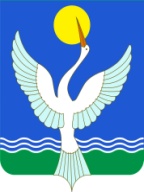 администрацияСЕЛЬСКОГО ПОСЕЛЕНИЯаровский сельсоветМУНИЦИПАЛЬНОГО РАЙОНАЧишминскИЙ районРеспублики Башкортостан